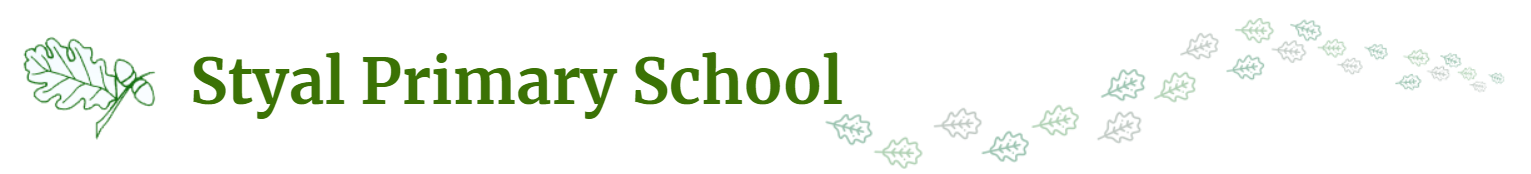 Reception - Acceptable Use AgreementParents / Carers: I understand that the school has discussed the Acceptable Use Agreement with my son / daughter and that they have  received, or will  receive, online safety education to help them understand the importance of safe use of technology and the internet  – both in and out of school.  I understand that the school will take every reasonable precaution, including monitoring and filtering systems, to ensure that young people will be safe when they use the internet and ICT systems. I also understand that the school cannot ultimately be held responsible for the nature and content of materials accessed on the internet and using mobile technologies.  I understand that my son’s / daughter’s activity on the ICT systems will be monitored and that the school will contact me if they have concerns about any possible breaches of the Acceptable Use Policy.  I will encourage my child to adopt safe use of the internet and digital technologies at home and will inform the school if I have concerns over my child’s online safety.  ___________________________________________________________________________Parent/Carer’s Signature							Date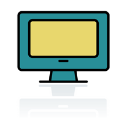 My LearningI will use school devices (PCs, laptops, tablets/ ipads) for my learning. I will ask a teacher before using a device and ask for help if I can’t work the device.I will only use activities that a teacher has told or allowed me to use.I will ask a teacher if I am not sure what to do or I think I have done something wrong.I will look after the school’s computing equipment and tell a teacher if something is broken or not working properly. 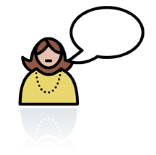 My Online SafetyI will always use what I have learned about Online Safety to keep myself safe.I will tell a teacher if I see something that upsets me on the screen.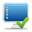 Using the Internet at schoolI will only use the internet when the teacher says I can.I will only go on websites that my teacher allows me to.I will tell my teacher if I go on a website by mistake.Using the Internet at homeI will tell a trusted adult if I see something that upsets me on the screen.